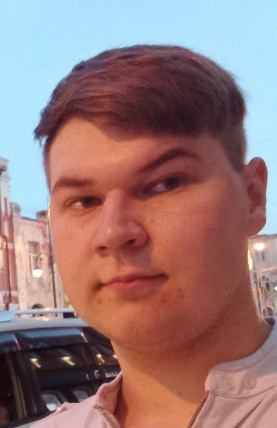 ФИО: Долотин Михей Сергеевич                 Дата рождения: 12.11.1999Образование: средне-специальное               Место работы: КГБ ПОУ СГПТТ Я, Долотин Михей Сергеевич, обучался в КГБ ПОУ Советско-Гаванский промышленно – технологический техникум с 2016-2020 г. По специальности «информационные системы». Начал трудовую деятельность на предприятии с апреля 2020 года, работаю «техником-программистом». За весь период работы понял, что во время обучения в техникуме приобрёл знания, существенно повлиявшее на начало моей трудовой деятельности. Познакомился с многими знающими людьми и честно сказать не ожидал что мои преподаватели станут моими коллегами. Обучение по специальности помогло мне успешно осуществлять трудовую деятельность. Так же во время учебы техникуме я приобрел полезные социальные навыки, которые применял в жизни. Сейчас учусь в КНАГУ и тоже использую знания, которые получил в техникуме.